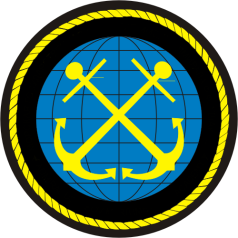 Программавнеурочной деятельностидуховно-нравственного направления«Моя Кубань – моя  Родина»                                                                                         Разработана                                                                                         учителем географии            МОУ СОШ №89 г. Сочи                                                                                       Элизбаровой Н.В.Сочи2019 ПОЯСНИТЕЛЬНАЯ ЗАПИСКАВнеурочная познавательная деятельность традиционно является одним из самых распространенных видов внеурочной деятельности детей младшего возраста в образовательных учреждениях России. Она может быть организована в форме факультативных, кружковых, библиотечных, классных и иных занятий познавательной направленности, познавательных экскурсий, творческих работ, олимпиад, викторин, исследовательских проектов, работы научных обществ учащихся, интеллектуальных клубов и т.п. Любая из этих форм обладает достаточно большим воспитательным потенциалом, реализация которого является задачей педагога, организующего свою работу в соответствии  с новыми федеральными государственными образовательными стандартами.Одним из приоритетных направлений внеурочной деятельности обучающихся является духовно-нравственное направление, которое представлено в нашем общеобразовательном учреждении детским кружком «Моя Кубань – моя Родина».Данная программа разработана на основе Примерной программы духовно-нравственного развития и воспитания обучающихся на ступени  общего образования, составлена в соответствии с требованиями Федерального компонента государственного образовательного стандарта, Областного базисного учебного плана, на основе Концепции краеведческого образования  Краснодарского краяПредмет изучения составляют история Кубани, её природно-климатические и экологические особенности, этносоциальные, конфессиональные и культурные традиции народов, населяющих наш край, представленные в интегрированной форме.В ходе реализации программы школьники получают знания об охране окружающей среды и бережного отношения к ней. Кроме того, в процессе углубленного изучения своей родины, дети знакомятся с жизнью замечательных людей своего города и края, занимаются изучением материальной и традиционной культуры народов, живущих рядом, учащиеся совершенствуют навыки и умения научно-исследовательской работы. Актуальность и обоснованностьпрограммыпредопределены практической направленностью на реализацию органического единства интересов личности, общества и государства в деле воспитания гражданина России, способного определить свою жизненную позицию. Разноплановая формация о малой родине поможет расширить кругозор учащихся, адаптироваться в жизни и реализовать свои гражданские права, свободы и обязанности.Внеурочная деятельность данного направления  может носить коллективный, групповой, индивидуальный характер. Теоретические и практические занятия должны проводиться с использованием новейших методик и технологий. Программа духовно-нравственной деятельности рассчитана на учащихся среднего школьного возраста с учётом возрастных особенностей, предусматривает приобретение основных краеведческих знаний о родном крае, соответствует интересам учащихся и является реально выполнимой.        Реализация программы строится на формировании самостоятельной работы обучающихся, предполагает проведение конкурсов и исследовательских проектов, викторин, интеллектуальных марафонов, олимпиад, научно-практических конференций. Ведущим видом деятельности является развитие познавательной активности и творческих способностей учащихся. Содержание программы носит личностно-ориентированный и развивающий характер.Цель программы: систематизация знаний о Кубани, накопленных в различных предметных областях, выявление общего и особенного в развитии регионального социума в общероссийском контексте, а также создание целостного nпредставления о Кубани как самобытной части Российского государства.Задачи программы:Образовательные задачи:- формирование представлений о различных сторонах жизни своего города и края и его населения;- ознакомление с историей и современной жизнью своего города и Краснодарского края, как опорного края России;- развитие умения сочетать панорамный взгляд на регион с вычленением отдельных деталей повседневного бытия конкретной местности; - изучение проблем развития края (города);Воспитательные задачи:- развитие гражданских качеств, патриотического отношения к России и своему краю;- формирование личностно-ценностного отношения к своей малой родине, пробуждение деятельной любви к родному месту жительства;- формирование толерантности и толерантного поведения - укрепление семейных связей:          заинтересованность содержанием программы внеурочной деятельности не только учащихся, но и их родителей;           наличие богатых возможностей для большого количества учащихся изучения истории края через семейные архивы, рассказы родителей, бабушек и дедушек, других родственников;           изучение жизни края (города) в семье через беседы, совместное чтение краеведческой литературы, книг местных писателей, семейные экскурсии, просмотр видеоматериалов и видеофильмов;            общая работа детей и родителей в деле охраны и восстановления природы, памятников истории и культуры;            совместное решение задач, стоящих перед местными жителями (все это объективно работает на укрепление отношений между представителями разных поколений в семье);           формирование экологической культуры, способности самостоятельно оценивать уровень безопасности окружающей среды как сферы жизнедеятельности; позитивно-сберегающего отношения к окружающей среде и социально-ответственного поведения в ней;Развивающие задачи:- развитие познавательных интересов, интеллектуальных и творческих способностей, стимулирование самостоятельной познавательной деятельности;- стимулирование стремления знать как можно больше о родном крае, интереса учащихся к изучению малой родины через тематические акции НОУ;     - адаптация к реальной действительности, к местной социально-экономической и социально-культурной ситуации;- ориентация при решении вопросов дальнейшего образования, выбора профессии и места работы;- формирование способности и готовности к использованию краеведческих знаний и умений в повседневной жизни; - стимулирование участия учащихся в повседневной реальной жизни своего города, развитие установки на стремление внести личный вклад в совершенствование жизни своего края, реализацию культурно-творческой инициативы.       Программа рассчитана для учащихся 5 классов. Продолжительность реализации 1 год. Программа реализуется при одночасовом режиме работы в неделю, всего 34 часа, продолжительность занятия – 35 минут. Содержание программыСодержание разработанной программы достаточно универсально, что предоставляет широкие возможности для создания индивидуализированных учебно-тематических планов. При этом учителю предлагается дать собственный подход в части структурирования материала, а также путей формирования системы знаний, умений и способов деятельности, развития и социализации учащихся. Тем самым, данная программа содействует сохранению единого образовательного и воспитательного пространств, не сковывая творческой инициативы, предоставляет широкие возможности для реализации различных подходов к построению всего курса, формированию ключевых компетенций.Программа выполняет две функции:     - информационно-методическая функция - позволяет всем участникам внеурочной деятельности получить представление о целях, содержании, воспитании и развитии учащихся средствами данного направления; - организационно - планирующая  функция - предусматривает выделение этапов деятельности, структурирование материала, определение его количественных и качественных характеристик на каждом из этапов.Реализация обозначенного подхода предполагает следование общим принципам:- признание приоритета воспитательных задач, его нацеленности на формирование патриотов страны, своего края, района, города, рачительных хозяев; - выделение этапов подготовки школьников в соответствии с возрастом учащихся, с определением конкретных образовательных и воспитательных задач этих этапов при соблюдении преемственности в подготовке учащихся от ступени к ступени, сохранении на всем протяжении реализации программы внеурочной деятельности единства целей и принципов.В содержании:- изложение содержания с территориально - хронологических позиций; - понимание этапов представляемой программы, позволяющих учащимся увидеть край как сложный, многообразный, противоречивый, но целостный, единый мир. Следовательно, курс данной программы, должен быть интегративным, вбирающим в себя географические, биологические, экологические, хозяйственно-экономические, социально-политические, правовые, конфессиональные, этнографические, лингвистические, исторические, культурологические компоненты. Однако, опираясь на содержание традиционных школьных предметов (на их НРК), содержание программы духовно-нравственного направления при этом не должно являться повтором сведений из этих предметов;несводимость данного курса к содержанию ни одного другого школьного предмета (окружающий мир, география, история и др.): имея свой объект изучения, выступая средством рассмотрения края как целостной системы, оно выходит на вопросы, которые не рассматривает ни один из других школьных предметов;принципиальное различие содержания национально-регионального и краеведческого компонента для каждого конкретного населённого пункта;пристальное внимание к субрегиональному материалу, к изучению истории и сегодняшней жизни своего города, района, посёлка, улицы, дома;опора на принцип рассмотрения краеведческих вопросов через единство России и края (в единстве соотношения Краснодарского края как части географического и исторического целого - России; обращение к реалиям повседневной жизни кубанцев, решение воспитательных задач курса с помощью содержания, актуального для учащихся, осуществление личностно-ориентированного подхода при определении сущности изучаемого курса.В организации:        - реализация важнейшей особенности данного направления внеурочной деятельности;         - придание особой роли наглядности в реализации программы в аудиторных условиях, интенсивное использование аудио - и визуальных материалов, мультимедийных технологий;        - вовлечение в практическую деятельность по изучению края (города) через обучение учащихся работе с источниками и справочной литературой и ученические исследования (НОУ), экспедиции (археологические, экологические, геологические, этнографические, фольклорные и археографические и т.п.), экскурсии и туристические походы.          Программа курса духовно-нравственного направления в ходе внеурочной деятельности  школьников в кружке «Кубань – моя малая родина», представлена в виде семи блоков, каждый из которых предусматривает реализацию целей, задач, ключевых вопросов представляемой программы. 1. История моей семьи (5 часов).2. История моего города (5 часов).    3. История создания нашего края (5 часов).4. Темрюкский район – полуостров вулканов (5 часов).5.Краснодарский край –  субъект Российской Федерации (5 часов).6. Природа нашего края (5 часов).7. Природные комплексы края (4 часов).Каждый блок разделён на разделы по тематике курсаЛИЧНОСТНЫЕ, МЕТАПРЕДМЕТНЫЕ,ПРЕДМЕТНЫЕ РЕЗУЛЬТАТЫ ОБУЧЕНИЯЛичностные результаты:Воспитание российской гражданской идентичности: патриотизма,: любви и уважения к Отечеству, чувства гордости за свою Родину, прошлое и настоящее многонационального народа России; осознание своей этнической принадлежности, знание истории, языка, культуры своего народа, своего края, основ культурного наследия народов России и человечества; усвоение гуманистических, демократических и традиционных ценностей многонационального российского общества; воспитание чувства ответственности и долга перед Родиной.Формирование ответственного отношения к учению, овладение навыками саморазвития и самообразования.Формирование целостного мировоззрения, соответствующего coвременному уровню развития науки и общественной практики, учитывающего социальное, культурное, языковое, духовное многообразие современного мира4. Формирование осознанного, уважительного и доброжелательного отношения к другому человеку, его мнению, мировоззрению, культуре, языку.вере, гражданской позиции, к истории, культуре, религии, традициям, языкам, ценностям народов России и народов мира; готовности и способности вести диалог с другими людьми и достигать в нем взаимопонимания.Освоение социальных норм, правил поведения, ролей и форм социальной жизни в группах и сообществах.Развитие морального сознания, повышение уровня компетентности в решении моральных проблем на основе личностного выбора, формирование нравственных чувств и нравственного поведения.Формирование коммуникативной компетентности в общении и сотрудничестве со сверстниками, детьми старшего и младшего возраста, взрослыми. Осознание значения семьи в жизни человека и общества, принятие ценностей семейной жизни, уважительное и заботливое отношение к членам своей семьи.9.	 Развитие эстетического сознания через освоение художественного наследия народов России и мира, творческой деятельности эстетического характера.Метапредметные результаты:Умение самостоятельно определять цели своего обучения, ставить и формулировать для себя новые задачи в учёбе и познавательной деятельности.Умение самостоятельно планировать пути достижения целей, в том числе альтернативные, осознанно выбирать наиболее эффективные способы решения учебных и познавательных задач.Умение соотносить свои действия с планируемыми результатами, осуществлять контроль своей деятельности в процессе достижения результата, определять способы действий в рамках предложенных условий и требований, корректировать свои действия в соответствии с изменяющейся ситуацией.Умение оценивать правильность выполнения учебной задачи, правильность или ошибочность её решения.Владение основами самоконтроля, самооценки, навыками принятия решений и осуществления осознанного выбора в учебной и познавательной деятельности.Умение определять понятия, обобщать, устанавливать аналогии, классифицировать, самостоятельно выбирать основания и критерии для классификации, устанавливать причинно-следственные связи, строить логические рассуждения, умозаключения и делать выводы. Владение навыками смыслового чтения текста и усвоения его содержания.Умение организовывать учебное сотрудничество и совместную деятельность с учителем и сверстниками.Умение осознанно использовать речевые средства в соответствии с задачей коммуникации для выражения своих чувств, мыслей и потребностей; планирование и регуляция своей деятельности; владение устной и письменной речью, монологической контекстной речью. Предметные результаты:Овладение целостными представлениями о природных особенностях своего региона и его историческом пути.Систематизация знаний о природе, истории, особенностях развития хозяйства кубанского региона и культуры народов, проживающих на его территории.Чтение исторических и географических карт Краснодарского края с опорой на легенду.Определение и объяснение своего отношения (аргументированно) к наиболее значительным событиям и личностям в истории Кубани.Формирование навыков проектно-исследовательской деятельности в курсе «Кубановедение».Выполнение информационно-творческих проектов.В РЕЗУЛЬТАТЕ  ИЗУЧЕНИЯ  ПРОГРАММЫУчащиеся должны знать/пониматьгеографическое положение кубанского региона;рельеф территории и природно-ресурсный потенциал;климатические условия на Кубани и внутренние воды;типы почв Краснодарского края и каково их хозяйственное использование;растительный и животный мир Кубани и своей местности;редкие и исчезающие виды растений и животных Краснодарского края;природные и природно-хозяйственные комплексы на территории Кубани;экологические проблемы и пути их разрешения;особенности населения и хозяйственного развития региона;основные этапы и ключевые события истории Кубани в контексте российской истории;открытия кубанских учёных и их вклад в сокровищницу отечественной и мировой науки;историко-культурные и природные памятники родного края (своего района, города);произведения кубанских писателей и публицистов;фольклор народов, населявших Кубань в различные исторические периоды;истоки и наиболее характерные черты кубанских говоров;значение диалектных слов в произведениях кубанского фольклора;  их роль в художественной литературе;литературные произведения, отражающие кубанскую тематику;музыкально-культурное наследие региона;-	выдающихся представителей художественной культуры Кубани прошлого и настоящего (художников, архитекторов, скульпторов, мастеров ДПИ);- особенности декоративно-прикладного искусства местных этнических общностей;уметьпоказывать на карте основные географические объекты края;характеризовать наиболее известные природные объекты, памятники истории и культуры своей местности;объяснять последствия влияния человека на природные компоненты;описывать внешний вид представителей живого мира Кубани;находить необходимую информацию по кубановедению в разных источниках краеведческой литературы: материалах местных СМИ, сети Интернет и др.;систематизировать разнообразную информацию о Краснодарском крае на основе собственных представлений об основных закономерностях развития общества;показывать на исторической карте территорию Кубани в различные исторические эпохи и периоды, расселение народов, основные населённые пункты, места важнейших исторических событий;излагать в устной и письменной форме полученные знания по кубановедению, участвуя в дискуссиях, викторинах, олимпиадах, конкурсах, выполняя творческие работы (сочинения, отчёты об экскурсиях, рефераты);объяснять своё отношение к наиболее значительным событиям и личностям, аргументировать собственную точку зрения;анализировать идейное содержание и художественные достоинства произведений литературы и искусства кубанских авторов;понимать образный язык разных видов искусства; оценивать творчество местных художников, архитекторов, скульпторов, народных мастеров Кубани;отличать литературные слова и выражения от диалектных;использовать приобретённые знания и умения в практической деятельности и повседневной жизни дляопределения опасных для человека растений, грибов и животных, в чающихся в своей местности;понимания роли антропогенного фактора в изменении природных комплексов Краснодарского края;познания себя как представителя этнокультурного, конфессионального сообщества и пространства;понимания причин и значимости происходящих событий и определения собственного отношения к ним;объяснения обычаев и традиций, распространённых на Кубани;сохранения и дальнейшего развития культурных традиций своего народа;высказывания собственных суждений о культурно-историческом наследии народов многонациональной Кубани;общения с людьми различных национальностей и религиозных взглядов:формирования художественного вкуса, эмоционально-ценностного отношения к художественно-культурному наследию;адекватной оценки собственных способностей и возможностей их изменения в будущем.ОСНОВНОЕ СОДЕРЖАНИЕ1. История моей семьи (5 часов).Моя родословная. Генеалогическое дерево семьи. Старые фотографии рассказали. Вклад семьи в развитие своего края. Традиции семьи. Практические работы: 1) Составление древа семьи.2) Исследование старых фотографий и их анализ.3) Беседы с родителями, бабушками и дедушками, родственниками об их участии в развитии своего города.4) Изучение традиций семьи и их описание.2. История моего города (5 часов).    История создания Темрюкского порта, строительства города. История школы и других учреждений города. Народы, заселяющие наш город. Традиции народов, живущих в городе.Практические работы.1) Экскурсия по городу целью изучения его истории развития.   2) Посещение музеев с целью анализа данных о развитии  города.3) Изучение материалов об истории школы и других учреждений родного города.4) Администрация города и района.5) Изучение и описание традиций народов, живущих в городе.3.История создания нашего края (5 часов).Переселение казаков на Кубань. Выгодное расположение. Велик ли Краснодарский край? Поверхность края. Причуды климата. Тайны географических названий края. Полезные ископаемые Краснодарского края. Древняя история подземных сокровищ Кубани.Практические работы.1) Работа с картой Краснодарского края.2) Исследование полезных ископаемых края.3) Составление рассказа о биографии Краснодарского края4. Город Краснодар – столица края(5 часов).История города.Происхождение названий улиц. Символика города. Администрация города.Практические работы.1) Работа с контурной картой с целью обозначения границ города.2) Работа с топонимическим словарём.3) Достопримечательности города.4) Почетные граждане города.5.Краснодарский край –  субъект Российской Федерации (5 часов).Краснодарский край на карте мира, на карте Российской Федерации. Границы, пограничные территории.Города нашего края. Официальные символы.Практические работы.1) Работа с контурной картой с целью обозначения границ Краснодарского края.2) Изучение герба, флага, гимна Кубани.6. Природа нашего края (5 часов)1) Представители животного и растительного мира, редкие и исчезающие растения и животные. Красная книга Краснодарского края.2) Край рек, морей и лиманов. Водные объекты нашего края. Моря – водные  здравницы. Характеристика местных рек и лиманов, использование в хозяйственной деятельности.3) Климат и погода.История метеонаблюдений. Современные наблюдения за погодой. Опасные погодные явления. Местные приметы о погоде. Климатическая характеристика района проживания. Практические работы.1) Работа с топонимическим словарём о происхождении названий географических объектов.2) Составление рассказа о морях, лиманах и реках Краснодарского края.3) Экскурсия в оранжереюКубГАУ.4)Фотовыставка «Местные пейзажи в разные времена года».5) Составление альбома о местных животных и растениях7. Природные комплексы края (4 часов).Природные комплексы и их охрана. Заповедники 21 века. Памятники природы края.Практические работы.1) Заочная экскурсия в Кавказский государственный заповедник. 2) Конкурс плакатов и рисунков «Берегите природу!»3) Викторина об охраняемых территориях и заповедниках нашего края, памятниках природы.4) Заочное путешествие по рекамКубани.
Календарно-тематическое планированиеУЧЕБНО-МЕТОДИЧЕСКОЕ  ОБЕСПЕЧЕНИЕУчебные пособияБлизнюк Е. П., Лукьянов С. А., Терская И. А. Рабочая тетрадь по кубановедению для 6 класса общеобразовательных учреждений. Краснодар, 2016.Бодяев Ю. М. Символы Краснодарского края: Пособие для общеобразовательной школы: 2-е изд. Краснодар, 2017.Гриценко Р. М. Русский язык: Литературная норма и кубанские говоры: Учебник для 5-9 кл. общеобразовательной школы. Краснодар, 2007.Гриценко Р. М., Терская И. А., Шаламов Р. Ю. Рабочая тетрадь по кубановедению для 8 класса общеобразовательных учреждений. Краснодар, 2016.Лукьянов С. А., Верич А. Н., Терская И. А. Рабочая тетрадь по кубановедению для 7 классов общеобразовательных учреждений. Краснодар, 2016.Науменко Т. А., Хачатурова Е. А. Рабочая тетрадь по кубановедению для 5 классов общеобразовательных учреждений. Краснодар, 2014.Ратушняк В. Н., Еремеева А. Н., Лукьянов С. А., Шевченко А. В. Кубановедение: Учебное пособие для 9 класса общеобразовательных учреждений. Краснодар, 2017.Трехбратов Б. А., Бодяев Ю. М., Лукьянов С. А., Гриценко Р. М. Кубановедение: Учебное пособие для 8 класса общеобразовательных учреждений. Краснодар,2014.Трехбратов Б. А., Бодяев Ю. М., Терская И. А., Криштопа А. Н., Лукьянов С. А. Кубановедение: Учебник для 7 класса общеобразовательных учреждений. Краснодар, 2016.Трехбратов Б. А., Бондарь В. В., Терская И. А., Казарян К. П., Криштопа А. Н., Лукьянов С. А. Кубановедение: Учебник для 6 класса общеобразовательных учреждений. Краснодар, 2016.Трехбратов Б. А., Хачатурова Е. А., Науменко Т. А. Кубановедение: археология, мифология, культура: Учебник для 5 класса общеобразовательных учреждений. Краснодар, 2015.Шаргородская Т. И. Вопросы обществознания в курсе кубановедения. Элективный курс: Учебное пособие для учащихся 8-9 классов общеобразовательных учреждений. Краснодар,2012.Дополнительная литератураАдыгская (черкесская) энциклопедия / Гл. ред. проф. М. А. Кумухов. М., 2006.Апостолов Л. Я. Географический очерк Кубанской области. Краснодар: Традиция, 2010Аутлев М. Г. Адыги и русские: дорогами второго тысячелетия. Краснодар, 2000.Ачкасова А. Ф., Дмитриев А. В. и др. Дольмены: современники древних цивилизаций. Краснодар, 2001.Бардадым В. П. Зодчие Екатеринодара. Краснодар, 1995.Бардадым В. П. Радетели земли кубанской: 2-е изд. Краснодар, 1998.Бардадым В. П. Этюды о Екатеринодаре. Краснодар, 1992.Бодяев Ю. М. Кубанские были: Книга для чтения. Краснодар, 2012.Бондарь В. В. Город Екатеринодар в пространстве и времени: Опыт историческойурбанистики: Монографический сборник. Краснодар, 2006.Гангур Н. А. Материальная культура кубанского казачества (конец XVIII - начало XX в.): В 2-х т. Краснодар, 2009.Голиков В. И. Фауна Кубани: видовой состав и экология. Краснодар, 2007.Денисов Н. Г., Лях В. И. Художественная культура Кубани. Краснодар, 2000.Захарченко В. Г. Народные песни Кубани. Вып. 1,2. Краснодар, 1987.Зеленский Ю. В. Земля незнаемая: Очерк о средневековой Тамани. Краснодар, 2014.Ильяхов А. Г. Эллада и Кубань: сквозь времена и дали: Очерки. Краснодар, 2012.История Кубани с древнейших времен до конца XX века: В 2 ч. Ч. 1: История Кубани с древнейших времен до 1917 года. Краснодар: Перспективы образования,2011.Казачинский В. П., Бондарь В. В. Архитектура и градостроительство Кубани ХГХ-ХХвв. Ч. 2: Архитектура Кубани до 1917 г.Краснодар, 2001.Кирей Н. И. Урбанизационные тенденции в интерьере современного сельского жилища славянского населения Кубани // Археология и этнография Северного Кавказа. Краснодар, 1998.Ковешников В. Н. Населённые пункты Кубани: Краткий топонимический словарь. Краснодар, 2014.Комиссинский В. Г. На пути к песенному театру: Частушки, припевки, страдания, кубанские застольные песни. Краснодар, 2002.Корсакова Н. А. Подвижники Кубани: Очерки. Краснодар: Перспективы образования,2015.Красная книга Краснодарского края. Краснодар, 2007.Крюкова А. В. Досуг и развлечения горожан Кубанской области и Черноморской губернии (1861-1914 гг.). Краснодар, 2017.Кубановедение от А до Я: Энциклопедия / Под общ.ред. В. Н. Ратушняка. Краснодар,2008.Кубанская свадьба. Краснодар,2008Кубань многонациональная: Этнографический словарь-справочник / В. И. Колесов и др. Краснодар, 2007.Кулинич М. В., Щурик Н. Л. Женский костюм как этнографический источник (К вопросу о женском костюмном комплексе кубанского казачества) // Вопросы казачьей истории и культуры. Майкоп, 2002.Летопись Кубанского казачьего войска: 1696-2006 гг. / Под ред. В. Н. Ра-тушняка. Краснодар, 2007.Литвинская С. А. Экологическая энциклопедия деревьев и кустарников (экология, география, полезные свойства). Краснодар, 2006.Литература Кубани: Хрестоматия для 5-6 классов общеобразовательных учреждений / Сост. С. А. Лукьянов. Краснодар, 2013.Литература Кубани: Хрестоматия для 7-8 классов общеобразовательных учреждений / Сост. С. А. Лукьянов. Краснодар, 2013.Литература Кубани: Хрестоматия для 9 класса общеобразовательных учреждений / Сост. С. А. Лукьянов. Краснодар, 2013.Лотышев И. П. Популярный иллюстрированный географический словарь Краснодарского края: 2-е изд. Краснодар, 2009.Маслов А. В. Кубанская старина. Жизнь и быт казаков: 2-е изд. Краснодар, 2008.Маслов А. В. Три века истории Кубани. XVIII-XX вв.: вопросы, ответы. Краснодар, 2013.Матвеев О. В. Кавказская война: от фронта к фронтиру: Историко-ан-тропологические очерки. Краснодар: Эдвин, 2015.Матвеев О. В., Фролов Б. Е. Очерки истории форменной одежды кубанских казаков (конец XVIII в. - 1917 г.). Краснодар, 2000.Научно-практическое использование календаря природы в Краснодарском крае / Авт.-сост. В. П. Чучмай. Краснодар, 2005.Пархоменко Н. К. Русские песни казаков Дона и Кубани. Краснодар, 1998.Печёрина Л. А. Занимательное кубановедение: Вопросы и ответы. Краснодар, 2014.Печёрина Л. А., Терская И. А., Оробец А. А. Краснодар: география, история. Краснодар, 2013.Печёрина Л. А. Памятники природы Кубани. Краснодар, 2012.Писатели Кубани: Сб./ Сост. Краснодарская краевая детская библиотека имени братьев Игнатовых; отв. за вып. В. Ю. Соколова. Краснодар, 2007.Платонов И. Кубань православная - первозванная: Фотоальбом. Краснодар, 2000.Платонов И., Рябухин А. Красавица Кубань. Достопримечательности Краснодарского края и Республики Адыгея: Фотоальбом. Краснодар, 2007.Плотников Г. К., Стрельников В. В., Островских С. В., Пашков А. Н., Жукова Т. И., Пескова Т. Ю. Редкие и исчезающие животные Краснодарского края. Краснодар, 2007.Плотниченко Г. М. Статьи и воспоминания. М., 1980.Ратушняк В. Н. История Кубани в датах, событиях, фактах. Краснодар, '.003.Ратушняк В. Н. Кубанские исторические хроники. Малоизвестное об известном: Очерки: 3-е изд. Краснодар, 2015.Ратушняк В. Н., Кумпан В. А. Северо-Западный Кавказ в условиях рыночной экономики: Очерки социально-экономического развития (Начало и конец XX в.). Краснодар, 2007.Родная Кубань: Книга для чтения / Под ред. В. Н. Ратушняка. Краснодар, 2008.Савва М. В. Межнациональные отношения: теория, практика, проблемы. Краснодар, 2002.Сень Д. В. «Войско Кубанское Игнатове Кавказское»: исторические пути казаков-некрасовцев (1708 г. - конец 1920-х гг.): 2-е изд. Краснодар, 2002.Серова М. И. Декабристы на Кубани. Краснодар, 2001.Соловьев В. А. Екатеринодарская крепость. Краснодар, 1997.Соловьев В. А. Суворов на Кубани. Краснодар, 2001.Терновский С. С. Свято-Георгиевский храм. Краснодар, 2000.Ткаченко П. Кубанский говор: Опыт авторского словаря. М., 1999.Трепавлов В. В. История Ногайской Орды. М., 2001.Трехбратов Б. А. Кубановедение: Историко-краеведческий словарь школьника. Ч. I. Краснодар, 2007.Трехбратов Б. А., Жадан В. А. Кубановедение: Историко-краеведческий словарь школьника. Ч. II. Краснодар, 2007.Туравец Н. Р. Система регионального непрерывного художественно-эстетического образования. Ч. 3: Музыкальная культура Кубани. Краснодар, 1997.Фролов Б. Е. Одежда черноморских казаков в конце XVIII - начале XIX в. // Новые материалы по этнографии кубанских казаков. Краснодар, 1993.Хмара Е. В. Имена на карте Кубани: Рассказы и очерки. Краснодар: Перспективы образования, 2012.Хрестоматия по истории населения Кубани и Восточного Причерноморья/Под ред. В. Б. Виноградова. Ч. 1. Армавир, 2001Чирг А. Ю. Культура жизнеобеспечения адыгов // Культура и быт адыгов (Этнографические исследования). Вып. VIII. Майкоп, 1991.Шаповалова А. В. Костюм кубанских казачек второй половины XIX - начала XX в.: компонентный анализ // Социально-гуманитарные знания: Региональный выпуск. 2009.Шахова Г. С. Штрихи к портрету города // Кубанский краевед. Вып. 3. Краснодар, 1992.Щербина Ф. А. История Кубанского казачьего войска: В 2-х т. Краснодар, 2007.Энциклопедический словарь по истории Кубани с древнейших времен до 1917 г./ Сост. и науч. ред. Б. А. Трехбратов. Краснодар, 1997.Атласы и картыИстория Кубани: Атлас с комплектом контурных карт, 10-11 кл. Краснодар, 2014.Карта Краснодарского края и Республики Адыгея административная (120x120).Карта Краснодарского края и Республики Адыгея физическая (120 х 120).Цуциев А. А. Атлас этнополитической истории Кавказа (1774-2004). М., 2006.Наглядные пособия (плакаты, таблицы)Выдающиеся деятели Кубани: Портреты (10 шт. A3).Комплект таблиц «История Кубани в костюме».Комплект таблиц «Кубань в древности».Пособие по краеведению «Символика Краснодарского края». (4 л. A3).Мультимедийные пособияГеография Краснодарского края. Природа. Население. Хозяйство: DVD (60 мин.). Краснодар, 2010.Животный мир Кубани: Интерактивное учебное пособие. Краснодар, 2014.История Кубани с древнейших времён до наших дней: DVD (45 мин.)Кубановедение: Интерактивное учебное пособие. Краснодар, 2012.Интернет-ресурсыwww.admkrai.krasnodar.ru - сайт администрации Краснодарского края.www.yuga.ru - информационный портал Южного региона.www.kubes.ru - группа предприятий «Кубань-Образование-Сервис» (издание учебных пособий по кубановедению).www.cossackdom.com - история казачества XV-XXI вв.http://krasnodar.bip.ru - краснодарская коллекция рефератов.http://kuban.retroportal.ru - календарь памятных и знаменательных дат Юга России. Взгляд в историю (история Кубани XVIII-XX вв.).http://kubankazak.narod.ru - «Войско Кубанское Игнатово Кавказское»: исторические пути казаков-некрасовцев (1708 г. - конец 1920-х гг.). Комплексное исследование основных вопросов исторического прошлого некрасовских казаков в период с 1708 г. до конца 1920-х гг.http://budetinteresno.info - сайт «Активный туризм на Юге России».www.felicina.ru - сайт Краснодарского государственного историко-археологического музея-заповедника им. Е. Д. Фелицына (и его филиалов).www.kkx.ru(about) - сайт Кубанского казачьего хора.http://krinitza.ru - ансамбль казачьей песни «Криница».http://otdih.nakubani.ru - отдых в Краснодарском крае и Адыгее.www/mprkk.ru - сайт министерства природных ресурсов Краснодарского края. Красная книга Краснодарского края.культуракубани.рф - сайт министерства культуры Краснодарского края.http://www.ignatovka.ru/ - Краснодарская краевая детская библиотека им. братьев Игнатовых.http://pushkin.kubannet.ru/ - Краснодарская краевая универсальная научная библиотека им. А. С. ПушкинаТема урокаТема урокаТема урокаТема урокаТема урокаТема урокаКол-во часовКол-во часовКол-во часовХарактеристика деятельности учащегосяХарактеристика деятельности учащегосяХарактеристика деятельности учащегосяИстория моей семьи(5ч)История моей семьи(5ч)История моей семьи(5ч)История моей семьи(5ч)История моей семьи(5ч)История моей семьи(5ч)История моей семьи(5ч)История моей семьи(5ч)История моей семьи(5ч)История моей семьи(5ч)История моей семьи(5ч)История моей семьи(5ч)1.История моей семьи1.История моей семьи1.История моей семьи1.История моей семьи1.История моей семьи1.История моей семьи111Рассказать историю семьи, семейные традиции, о семейном воспитании, праздниках. Подвести итоги урока.Рассказать историю семьи, семейные традиции, о семейном воспитании, праздниках. Подвести итоги урока.Рассказать историю семьи, семейные традиции, о семейном воспитании, праздниках. Подвести итоги урока.2.Моя родословнаяГенеалогическое дерево семьи. 2.Моя родословнаяГенеалогическое дерево семьи. 2.Моя родословнаяГенеалогическое дерево семьи. 2.Моя родословнаяГенеалогическое дерево семьи. 2.Моя родословнаяГенеалогическое дерево семьи. 2.Моя родословнаяГенеалогическое дерево семьи. 111 Объяснять понятия родословная, генеалогическое дерево. Составить генеалогическое дерево семьи. Рассказ учителя, беседа, практическая работа, творческий проект с защитой, исследовательский проект. Объяснять понятия родословная, генеалогическое дерево. Составить генеалогическое дерево семьи. Рассказ учителя, беседа, практическая работа, творческий проект с защитой, исследовательский проект. Объяснять понятия родословная, генеалогическое дерево. Составить генеалогическое дерево семьи. Рассказ учителя, беседа, практическая работа, творческий проект с защитой, исследовательский проект.3.Старые фотографии рассказали.Вклад семьи в развитие своего края. 3.Старые фотографии рассказали.Вклад семьи в развитие своего края. 3.Старые фотографии рассказали.Вклад семьи в развитие своего края. 3.Старые фотографии рассказали.Вклад семьи в развитие своего края. 3.Старые фотографии рассказали.Вклад семьи в развитие своего края. 3.Старые фотографии рассказали.Вклад семьи в развитие своего края. 111Просмотр и исследование семейных фото, обсуждение, выполнение практической работыПросмотр и исследование семейных фото, обсуждение, выполнение практической работыПросмотр и исследование семейных фото, обсуждение, выполнение практической работы4.Традиции семьи4.Традиции семьи4.Традиции семьи4.Традиции семьи4.Традиции семьи4.Традиции семьи111Характеризовать традиции и уклад жизни семьи. Определить семейные ценности. Изучение традиций семьи и их описание.Характеризовать традиции и уклад жизни семьи. Определить семейные ценности. Изучение традиций семьи и их описание.Характеризовать традиции и уклад жизни семьи. Определить семейные ценности. Изучение традиций семьи и их описание.5.Практическая работа.5.Практическая работа.5.Практическая работа.5.Практическая работа.5.Практическая работа.5.Практическая работа.111Составление генеалогического дерева. Составление генеалогического дерева. Составление генеалогического дерева. История моего города( 5 ч)История моего города( 5 ч)История моего города( 5 ч)История моего города( 5 ч)История моего города( 5 ч)История моего города( 5 ч)История моего города( 5 ч)История моего города( 5 ч)История моего города( 5 ч)История моего города( 5 ч)История моего города( 5 ч)История моего города( 5 ч)6.История создания строительства города Краснодара 6.История создания строительства города Краснодара 6.История создания строительства города Краснодара 6.История создания строительства города Краснодара 6.История создания строительства города Краснодара 111Изучить историю города. Называть дату основания Екатеринодара, знать первого главу города(Д.С.Волкорез)Начать сбор материалов для альбома «Екатеринодар-Краснодар»Изучить историю города. Называть дату основания Екатеринодара, знать первого главу города(Д.С.Волкорез)Начать сбор материалов для альбома «Екатеринодар-Краснодар»Изучить историю города. Называть дату основания Екатеринодара, знать первого главу города(Д.С.Волкорез)Начать сбор материалов для альбома «Екатеринодар-Краснодар»Изучить историю города. Называть дату основания Екатеринодара, знать первого главу города(Д.С.Волкорез)Начать сбор материалов для альбома «Екатеринодар-Краснодар»7.История школы и других учреждений города.7.История школы и других учреждений города.7.История школы и других учреждений города.7.История школы и других учреждений города.7.История школы и других учреждений города.111Изучение материалов об истории школы и других учреждений родного городаИзучение материалов об истории школы и других учреждений родного городаИзучение материалов об истории школы и других учреждений родного городаИзучение материалов об истории школы и других учреждений родного города8.Народы, населяющие наш город8.Народы, населяющие наш город8.Народы, населяющие наш город8.Народы, населяющие наш город8.Народы, населяющие наш город111Характеризовать традиции и уклад жизни народов, населяющие наш город.Характеризовать традиции и уклад жизни народов, населяющие наш город.Характеризовать традиции и уклад жизни народов, населяющие наш город.Характеризовать традиции и уклад жизни народов, населяющие наш город.9.Традиции народов, живущих в городе9.Традиции народов, живущих в городе9.Традиции народов, живущих в городе9.Традиции народов, живущих в городе9.Традиции народов, живущих в городе111Изучение и описание традиций народов, живущих в городе.Изучение и описание традиций народов, живущих в городе.Изучение и описание традиций народов, живущих в городе.Изучение и описание традиций народов, живущих в городе.10. Практические работы.10. Практические работы.10. Практические работы.10. Практические работы.10. Практические работы.111Провести экскурсию по городу целью изучения его истории развития..Провести экскурсию по городу целью изучения его истории развития..Провести экскурсию по городу целью изучения его истории развития..Провести экскурсию по городу целью изучения его истории развития..История создания нашего края.(5 ч.)История создания нашего края.(5 ч.)История создания нашего края.(5 ч.)История создания нашего края.(5 ч.)История создания нашего края.(5 ч.)История создания нашего края.(5 ч.)История создания нашего края.(5 ч.)История создания нашего края.(5 ч.)История создания нашего края.(5 ч.)История создания нашего края.(5 ч.)История создания нашего края.(5 ч.)История создания нашего края.(5 ч.)11.Переселение казаков на Кубань.11.Переселение казаков на Кубань.11.Переселение казаков на Кубань.11.Переселение казаков на Кубань.111Изучить историю переселения казаков на Кубань. Характеризовать образ жизни казаков. Определить территорию расселения. Переселение казаков-раскольников. Знать роль лидеров казачьего переселения.Изучить историю переселения казаков на Кубань. Характеризовать образ жизни казаков. Определить территорию расселения. Переселение казаков-раскольников. Знать роль лидеров казачьего переселения.Изучить историю переселения казаков на Кубань. Характеризовать образ жизни казаков. Определить территорию расселения. Переселение казаков-раскольников. Знать роль лидеров казачьего переселения.Изучить историю переселения казаков на Кубань. Характеризовать образ жизни казаков. Определить территорию расселения. Переселение казаков-раскольников. Знать роль лидеров казачьего переселения.Изучить историю переселения казаков на Кубань. Характеризовать образ жизни казаков. Определить территорию расселения. Переселение казаков-раскольников. Знать роль лидеров казачьего переселения.12. Выгодное расположение. Велик ли Краснодарский край? 12. Выгодное расположение. Велик ли Краснодарский край? 12. Выгодное расположение. Велик ли Краснодарский край? 12. Выгодное расположение. Велик ли Краснодарский край? 111Знать расположение Краснодарского края. Научиться определять по карте территории края, раскрыть значение понятий административно-территориальное образование.Знать расположение Краснодарского края. Научиться определять по карте территории края, раскрыть значение понятий административно-территориальное образование.Знать расположение Краснодарского края. Научиться определять по карте территории края, раскрыть значение понятий административно-территориальное образование.Знать расположение Краснодарского края. Научиться определять по карте территории края, раскрыть значение понятий административно-территориальное образование.Знать расположение Краснодарского края. Научиться определять по карте территории края, раскрыть значение понятий административно-территориальное образование.13. Поверхность края. Причуды климата. Тайны географических названий края. 13. Поверхность края. Причуды климата. Тайны географических названий края. 13. Поверхность края. Причуды климата. Тайны географических названий края. 13. Поверхность края. Причуды климата. Тайны географических названий края. 111Знать основные формы рельефа территории края. Знать в зоне каких климатических поясов находится наш край.Знать основные формы рельефа территории края. Знать в зоне каких климатических поясов находится наш край.Знать основные формы рельефа территории края. Знать в зоне каких климатических поясов находится наш край.Знать основные формы рельефа территории края. Знать в зоне каких климатических поясов находится наш край.Знать основные формы рельефа территории края. Знать в зоне каких климатических поясов находится наш край.14.Полезные ископаемые Краснодарского края. Древняя история подземных сокровищ Кубани.14.Полезные ископаемые Краснодарского края. Древняя история подземных сокровищ Кубани.14.Полезные ископаемые Краснодарского края. Древняя история подземных сокровищ Кубани.14.Полезные ископаемые Краснодарского края. Древняя история подземных сокровищ Кубани.111Знать полезные ископаемые нашего края. Делать вывод об обеспеченности региона природными богатствами.Знать полезные ископаемые нашего края. Делать вывод об обеспеченности региона природными богатствами.Знать полезные ископаемые нашего края. Делать вывод об обеспеченности региона природными богатствами.Знать полезные ископаемые нашего края. Делать вывод об обеспеченности региона природными богатствами.Знать полезные ископаемые нашего края. Делать вывод об обеспеченности региона природными богатствами.15.Практические работы.15.Практические работы.15.Практические работы.15.Практические работы.111Работа с картой Краснодарского края. Исследование полезных ископаемых края. Работа с картой Краснодарского края. Исследование полезных ископаемых края. Работа с картой Краснодарского края. Исследование полезных ископаемых края. Работа с картой Краснодарского края. Исследование полезных ископаемых края. Работа с картой Краснодарского края. Исследование полезных ископаемых края. Город Краснодар – столица края (5 часов)Город Краснодар – столица края (5 часов)Город Краснодар – столица края (5 часов)Город Краснодар – столица края (5 часов)Город Краснодар – столица края (5 часов)Город Краснодар – столица края (5 часов)Город Краснодар – столица края (5 часов)Город Краснодар – столица края (5 часов)Город Краснодар – столица края (5 часов)Город Краснодар – столица края (5 часов)Город Краснодар – столица края (5 часов)Город Краснодар – столица края (5 часов)16. История города.16. История города.16. История города.111111Изучить историю образования города от даты освоения до сегодняшнего дня. Провести анализ развития города. Знать дату освоения, дату ежегодного празднования «Дня города Краснодара»Изучить историю образования города от даты освоения до сегодняшнего дня. Провести анализ развития города. Знать дату освоения, дату ежегодного празднования «Дня города Краснодара»Изучить историю образования города от даты освоения до сегодняшнего дня. Провести анализ развития города. Знать дату освоения, дату ежегодного празднования «Дня города Краснодара»17.Происхождение названий улиц города. 17.Происхождение названий улиц города. 17.Происхождение названий улиц города. 111111Изучить названия улиц города Краснодара. Узнать их происхождение. Узнать историюулиц названных в честь выдающихся личностей России, края и героев Великой отечественной войны.Изучить названия улиц города Краснодара. Узнать их происхождение. Узнать историюулиц названных в честь выдающихся личностей России, края и героев Великой отечественной войны.Изучить названия улиц города Краснодара. Узнать их происхождение. Узнать историюулиц названных в честь выдающихся личностей России, края и героев Великой отечественной войны.18.Символика города. 18.Символика города. 18.Символика города. 111111Изучить символику города. Знать главу муниципального образования города Краснодар.Изучить символику города. Знать главу муниципального образования города Краснодар.Изучить символику города. Знать главу муниципального образования города Краснодар.19.Известные и почетные жители города. 19.Известные и почетные жители города. 19.Известные и почетные жители города. 111111Подготовить сообщения, презентации об известных, почетных гражданах города. Изучить их биографию.Подготовить сообщения, презентации об известных, почетных гражданах города. Изучить их биографию.Подготовить сообщения, презентации об известных, почетных гражданах города. Изучить их биографию.20.Практическая работа.20.Практическая работа.20.Практическая работа.111111Работа по  контурной карте с целью обозначения границ города.Работа с топонимическим словарём.Работа по  контурной карте с целью обозначения границ города.Работа с топонимическим словарём.Работа по  контурной карте с целью обозначения границ города.Работа с топонимическим словарём.Краснодарский край –  субъект Российской Федерации. ( 5 часов)Краснодарский край –  субъект Российской Федерации. ( 5 часов)Краснодарский край –  субъект Российской Федерации. ( 5 часов)Краснодарский край –  субъект Российской Федерации. ( 5 часов)Краснодарский край –  субъект Российской Федерации. ( 5 часов)Краснодарский край –  субъект Российской Федерации. ( 5 часов)Краснодарский край –  субъект Российской Федерации. ( 5 часов)Краснодарский край –  субъект Российской Федерации. ( 5 часов)Краснодарский край –  субъект Российской Федерации. ( 5 часов)Краснодарский край –  субъект Российской Федерации. ( 5 часов)Краснодарский край –  субъект Российской Федерации. ( 5 часов)Краснодарский край –  субъект Российской Федерации. ( 5 часов)21.Краснодарский край на картах мира и  России. 21.Краснодарский край на картах мира и  России. 11111111Работа с контурными картами, определение территории края.Работа с контурными картами, определение территории края.22.Границы, пограничные территории.22.Границы, пограничные территории.11111111Изучить субъекты, ближайших соседей края. Работа с картами.Изучить субъекты, ближайших соседей края. Работа с картами.23. Города нашего края.23. Города нашего края.11111111Изучить города края. Выделить города-герои. Провести роботу с  дополнительными источниками по истории происхождения городов края.Изучить города края. Выделить города-герои. Провести роботу с  дополнительными источниками по истории происхождения городов края.24. Официальные символы.24. Официальные символы.11111111Изучить символику края. Герб, гимн, флаг.Изучить символику края. Герб, гимн, флаг.25.Губернатор и правительство края.25.Губернатор и правительство края.11111111Знать губернатора края, правительство края.Знать губернатора края, правительство края.26. Практическая работа.26. Практическая работа.11111111Работа по контурной карте с целью обозначения границ Краснодарского края. Изобразить герб, флаг.Оформить фотоальбом достопримечательностей города Краснодара.Работа по контурной карте с целью обозначения границ Краснодарского края. Изобразить герб, флаг.Оформить фотоальбом достопримечательностей города Краснодара.Природные комплексы нашего края.( 5 ч)Природные комплексы нашего края.( 5 ч)Природные комплексы нашего края.( 5 ч)Природные комплексы нашего края.( 5 ч)Природные комплексы нашего края.( 5 ч)Природные комплексы нашего края.( 5 ч)Природные комплексы нашего края.( 5 ч)Природные комплексы нашего края.( 5 ч)Природные комплексы нашего края.( 5 ч)Природные комплексы нашего края.( 5 ч)Природные комплексы нашего края.( 5 ч)Природные комплексы нашего края.( 5 ч)27. Представители животного и растительного мира, редкие и исчезающие растения и животные. 1111111111Приводить примеры растений местности. Изучить лекарственные растения края. Называть растения, наиболее встречающиеся на Кубани. Рассказывать, как меняется растительный мир с изменением высоты. Изучить животных края и их распространение по территориям края28. Красная книга Кубани.1111111111Изучить животных и растения, занесенных в красную книгу Кубани. Подготовить презентации на заданную тему.29. Край рек, морей и лиманов. Водные объекты нашего края.1111111111Объяснить понятия плавни, лиманы. Работа по карте, изучить границы Черного и Азовского морей, характеризовать их географическое положение. Изучить реки Кубани.30.Моря – водные здравницы.1111111111Сравнить моря края с морями России, установить черты сходства и различия. Рассказывать об обитателях морей Краснодарского края. Знать о города-курорты, их функциональную деятельность.31.Характеристика местных рек и лиманов, использование в хозяйственной деятельности.1111111111Раскрывать понятия старица, рукав реки, пойма. Называть и показывать на карте степные и горные реки. Оценить роль и значение рек и лиманов в жизни и хозяйственной деятельности  кубанцев.32 Природные комплексы и ихохрана.1111111111Изучить памятники природы края. Знать какие меры проводятся для их сохранения.33. Заповедники 21 века.1111111111Изучить заповедники края. Сравнить заповедники края и России.34. Практическая работа.1111111111Заочная экскурсия в Кавказский государственный заповедник.  Конкурс плакатов и рисунков «Берегите природу!» Участие в викторине об охраняемых территориях и заповедниках нашего края, памятниках природы.Заочное путешествие по реке Белой.Составление правил поведения на территории памятников природы.